МИНИСТЕРСТВО ПРОСВЕЩЕНИЯ РОССИЙСКОЙ ФЕДЕРАЦИИ
ДЕПАРТАМЕНТ ОБРАЗОВАНИЯ И НАУКИ ГОРОДА МОСКВЫ
ГРАМОТА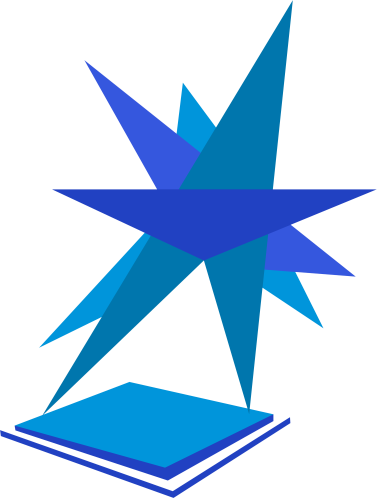 
МОСКОВСКОГО ФЕСТИВАЛЯ 
ТВОРЧЕСКИХ ОТКРЫТИЙ И ИНИЦИАТИВ
«ЛЕОНАРДО»
награждаетсяЗиновьева Мария Сергеевна,руководитель детского проекта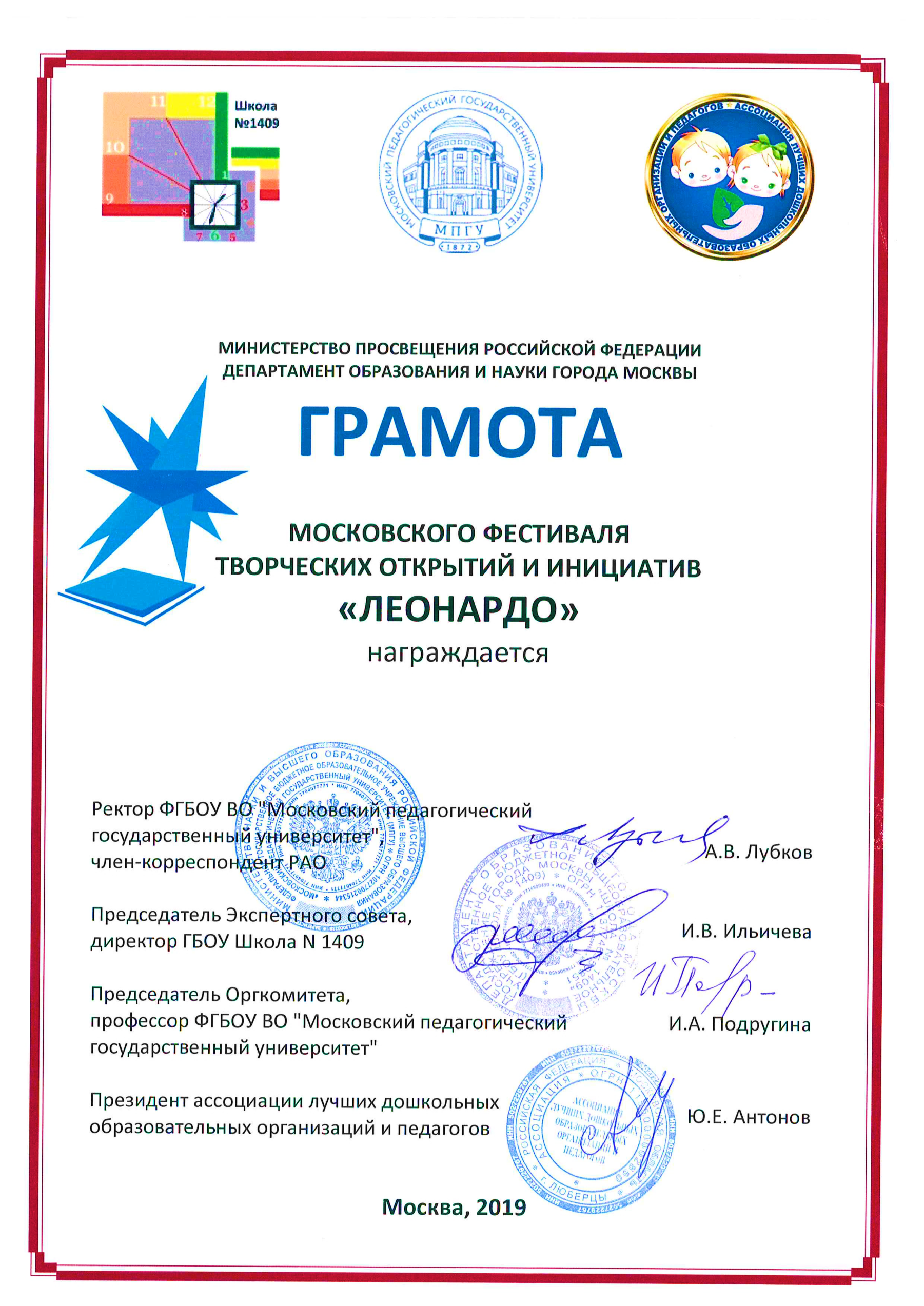 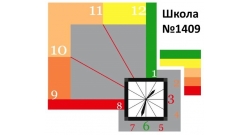 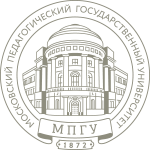 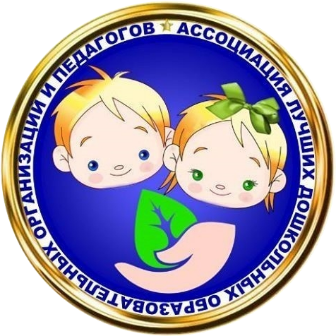 